ФЕДЕРАЛЬНОЕ АГЕНТСТВО ЖЕЛЕЗНОДОРОЖНОГО ТРАНСПОРТАФедеральное государственное бюджетное образовательное учреждение высшего образования «Петербургский государственный университет путей сообщенияИмператора Александра I»(ФГБОУ ВО ПГУПС)Кафедра «Иностранные языки»РАБОЧАЯ ПРОГРАММАдисциплины«Деловой иностранный язык»» (ФТД.1)для направления08.03.01 «Строительство»по профилю«Промышленное и гражданское строительство»Форма обучения – очная, заочнаяСанкт-Петербург2018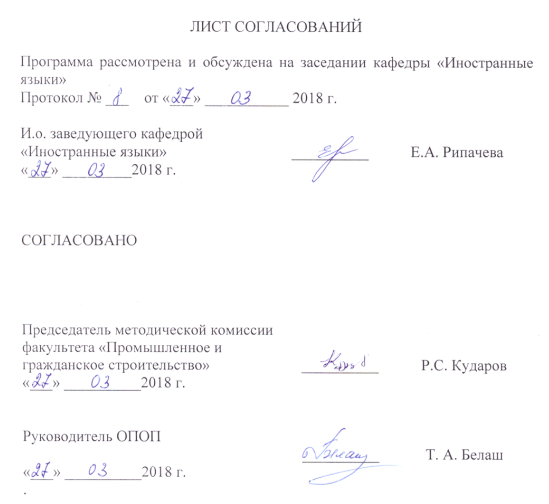 1. Цели и задачи дисциплиныРабочая программа составлена в соответствии с ФГОС ВО, утвержденным «12» марта 2015 г., приказ № 201 по направлению 08.03.01 «Строительство», по дисциплине «Деловой иностранный язык».Целью изучения дисциплины является формирование и развитие иноязычной коммуникативной компетентности будущего выпускника, позволяющей использовать иностранный язык как средство повседневного и делового профессионального общения.  Для достижения поставленной цели решаются следующие задачи:- развитие у обучающихся когнитивной компетентности- развитие социокультурной компетентности- развитие прагматической компетентности- развитие учебных умений и навыков- развитие и воспитание личностных качеств обучающихся средствами иностранного языка.2. Перечень планируемых результатов обучения по дисциплине, соотнесенных с планируемыми результатами освоения основной профессиональной образовательной программыПланируемыми результатами обучения по дисциплине являются приобретение знаний, умений, навыков.В результате освоения дисциплины обучающийся должен:ЗНАТЬ:базовую лексику иностранного языка, необходимую для межличностного общения и профессиональной деятельности;УМЕТЬ:вести на иностранном языке беседу-диалог общего характера, переводить тексты по специальности со словарём;ВЛАДЕТЬ:способами и приемами деловых коммуникаций в профессиональной сфере;навыками извлечения необходимой информации из текста на иностранном языке. Приобретенные знания, умения, навыки, характеризующие формирование компетенций, осваиваемые в данной дисциплине, позволяют решать профессиональные задачи, приведенные в соответствующем перечне по видам профессиональной деятельности в п. 2.4 общей характеристики основной профессиональной образовательной программы (ОПОП).Изучение дисциплины направлено на формирование следующих общекультурных компетенций (ОК):способность к коммуникации в устной и письменной формах на русском и иностранном языках для решения задач межличностного и межкультурного взаимодействия (ОК-5);способность к самоорганизации и самообразованию (ОК-7).Изучение дисциплины направлено на формирование следующих общепрофессиональных компетенций (ОПК):- владение одним из иностранных языков на уровне профессионального общения и письменного перевода (ОПК-9).Изучение дисциплины направлено на формирование следующих профессиональных компетенций (ПК), соответствующих виду профессиональной деятельности, на который ориентирована программа бакалавриата:- знание научно-технической информации, отечественного и зарубежного опыта по профилю деятельности (ПК-13).Область профессиональной деятельности обучающихся, освоивших данную дисциплину, приведена в п. 2.1 общей характеристики ОПОП.	Объекты профессиональной деятельности обучающихся, освоивших данную дисциплину, приведены в п. 2.2 общей характеристики ОПОП.3. Место дисциплины в структуре основной профессиональной образовательной программыДисциплина «Деловой иностранный язык» (ФТД.1) относится к факультативным дисциплинам.4. Объем дисциплины и виды учебной работыДля очной формы обучения:Примечания: «Форма контроля знаний» – зачет (З).Для заочной формы обучения:Примечания: «Форма контроля знаний» – зачет (З).5. Содержание и структура дисциплины5.1 Содержание дисциплины5.2 Разделы дисциплины и виды занятийДля очной формы обучения:Для заочной формы обучения:6. Перечень учебно-методического обеспечения для самостоятельной работы обучающихся по дисциплине7. Фонд оценочных средств для проведения текущего контроля успеваемости и промежуточной аттестации обучающихся по дисциплинеФонд оценочных средств по дисциплине является неотъемлемой частью рабочей программы и представлен отдельным документом, рассмотренным на заседании кафедры «Иностранные языки» и утвержденным заведующим кафедрой.8. Перечень основной и дополнительной учебной литературы, нормативно-правовой документации и других изданий, необходимых для освоения дисциплины8.1 Перечень основной учебной литературы, необходимой для освоения дисциплины:1. Афанасьева, Е. А.     Сборник общетехнических текстов: учебное пособие по английскому языку [Электронный ресурс] / Е. А. Афанасьева. - Санкт-Петербург : ПГУПС (Петербургский государственный университет путей сообщения), 2014. - ISBN 978-5-7641-0607-6 – Режим доступа: http://library.pgups.ru/jirbis2/components/com_irbis/pdf_view/ 2. Афанасьева Е. А.     Ситуации делового общения: учебное пособие по английскому языку [Электронный ресурс] / Е. А. Афанасьева. - Санкт-Петербург : ПГУПС (Петербургский государственный университет путей сообщения), 2012. - ISBN 978-5-7641-0394-5 : Б. ц. https://e.lanbook.com/book/631988.2 Перечень дополнительной учебной литературы, необходимой для освоения дисциплины:1.	Введение в специальность "Промышленное и гражданское строительство" [Текст] : учеб. пособие по англ. яз. / И. С. Стрежелецкая ; ред. И. Д. Фадеева. - СПб. : ПГУПС, 2008. - 22 с. - Текст на англ., рус. яз.8.3 Перечень нормативно-правовой документации, необходимой для освоения дисциплины:При освоении данной дисциплины нормативно-правовая документация не используется. Другие издания, необходимые для освоения дисциплины:Упражнения по грамматике английского языка [Текст] : методические указания / ПГУПС, каф. "Иностран. языки" ; сост.: М. М. Фигурина [и др.] ; под общ. ред. Е. А. Афанасьевой. - Санкт-Петербург : ПГУПС, 2013. - 33 с. : табл. Упражнения по грамматике английского языка: методические указания [Электронный ресурс]. - Санкт-Петербург : ПГУПС (Петербургский государственный университет путей сообщения), 2013.– Режим доступа:  http://library.pgups.ru/jirbis2/components/com_irbis/pdf_view/ Listening Facilitator [Текст] : методические указания по аудированию / ПГУПС, каф. "Иностран. языки" ; сост. : И. О. Бурхан, И. Л. Лютомская, Л. В. Мите ; под ред. Е. А. Афанасьевой. - Санкт-Петербург : ПГУПС, 2013. - 26 с. : ил., цв. ил. History of Construction [Текст] : метод. указ. для студ. II курса спец. ПГС (англ. яз.) / сост. : Е. А. Афанасьева [и др.]. - СПб. : ПГУПС, 2011. - 30 с. Английский язык : учеб.-метод. пособие для студ. вечер. и заоч. фак. / ПГУПС, каф. "Иностран. языки" ; сост.: Т. Г. Боголюбова [и др.]. - СПб. : ПГУПС, 2008. - 27 с. 9. Перечень ресурсов информационно-телекоммуникационной сети «Интернет», необходимых для освоения дисциплины1.	Личный кабинет обучающегося и электронная информационно-образовательная среда. [Электронный ресурс]. – Режим доступа: http://sdo.pgups.ru/ (для доступа к полнотекстовым документам требуется авторизация).2.	Электронный фонд www.bibliofond.ru/view.aspx?id=531172. 3.	Электронно-библиотечная система ЛАНЬ [Электронный ресурс]. Режим доступа: https://e.lanbook.com — Загл. с экрана.4. Электронная библиотека Университета [Электронный ресурс]. – Режим доступа: http://library.pgups.ru/ –Загл. с экрана.5.Oxford University Press [Электронный ресурс]. Режим доступа: http://global.oup.com/?cc=ru , свободный. – Загл. с экрана.6. Cambridge Open [Электронный ресурс]. Режим доступа: https://www.cambridge.org/core/what-we-publish/open-access, свободный. – Загл. с экрана.7. BBC Learning English [Электронный ресурс]. Режим доступа: http://www.bbc.co.uk/learningenglish/english/, свободный. – Загл. с экрана.10. Методические указания для обучающихся по освоению дисциплиныПорядок изучения дисциплины следующий:Освоение разделов дисциплины производится в порядке, приведенном в разделе 5 «Содержание и структура дисциплины». Обучающийся должен освоить все разделы дисциплины с помощью учебно-методического обеспечения, приведенного в разделах 6, 8 и 9 рабочей программы. Для формирования компетенций обучающийся должен представить выполненные типовые контрольные задания или иные материалы, необходимые для оценки знаний, умений, навыков, предусмотренные текущим контролем (см. фонд оценочных средств по дисциплине).По итогам текущего контроля по дисциплине, обучающийся должен пройти промежуточную аттестацию (см. фонд оценочных средств по дисциплине).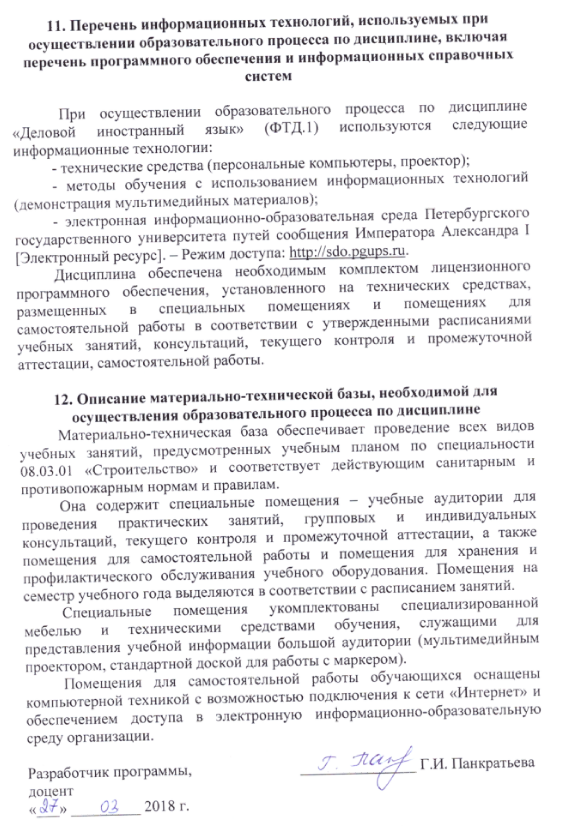 Вид учебной работыВсего часовСеместрВид учебной работыВсего часов4Контактная работа (по видам учебных занятий)В том числе:лекции (Л)практические занятия (ПЗ)лабораторные работы (ЛР)32-34-32-32-Самостоятельная работа (СРС) (всего)3131Контроль99Форма контроля знанийЗЗОбщая трудоемкость: час / з.е.72/272/2Вид учебной работыВсего часовКурсВид учебной работыВсего часов4Контактная работа (по видам учебных занятий)В том числе:практические занятия (ПЗ)лабораторные работы (ЛР)12-12-12-12-Самостоятельная работа (СРС) (всего)5656Контроль44Форма контроля знанийЗЗОбщая трудоемкость: час / з.е.72/272/2№п/пНаименование раздела дисциплиныСодержание раздела1Деловое общение на иностранном языкеСитуации делового общения: знакомство, планирование рабочего времени, командировки, общение с деловыми партнерами, телефонные переговоры, деловая корреспонденция, устройство на работу, составление резюме.2Профессиональное общение на иностранном языкеПолное и точное понимание профессионального текста. Способы поиска профессионально значимой информации. Просмотровое чтение с последующим реферированием. Презентация компании, проекта. Участие в диалоге на знакомую тему делового и профессионального общения. Понимание на слух речевых высказываний в формате профессионального общения. Знакомство с отраслевыми словарями и справочниками. Письменный перевод текста по профилю специальности№ п/пНаименование раздела дисциплиныЛПЗЛРСРС1Деловое общение на иностранном языке–16–162Профессиональное общение на иностранном языке–16–15ИтогоИтого-32-31№ п/пНаименование раздела дисциплиныЛПЗЛРСРС1Деловое общение на иностранном языке-6–282Профессиональное общение на иностранном языке-6–28ИтогоИтого-12-56№п/пНаименование разделаПеречень учебно-методического обеспечения1Деловое общение на иностранном языке1. Афанасьева, Е. А.     Сборник общетехнических текстов: учебное пособие по английскому языку [Электронный ресурс] / Е. А. Афанасьева. - Санкт-Петербург : ПГУПС (Петербургский государственный университет путей сообщения), 2014. - ISBN 978-5-7641-0607-6 – Режим доступа: http://library.pgups.ru/jirbis2/components/com_irbis/pdf_view/ 2. Афанасьева Е. А.     Ситуации делового общения: учебное пособие по английскому языку [Электронный ресурс] / Е. А. Афанасьева. - Санкт-Петербург : ПГУПС (Петербургский государственный университет путей сообщения), 2012. - ISBN 978-5-7641-0394-5 : Б. ц. https://e.lanbook.com/book/631982Профессиональное общение на иностранном языке1. Афанасьева, Е. А.     Сборник общетехнических текстов: учебное пособие по английскому языку [Электронный ресурс] / Е. А. Афанасьева. - Санкт-Петербург : ПГУПС (Петербургский государственный университет путей сообщения), 2014. - ISBN 978-5-7641-0607-6 – Режим доступа: http://library.pgups.ru/jirbis2/components/com_irbis/pdf_view/ 2. Афанасьева Е. А.     Ситуации делового общения: учебное пособие по английскому языку [Электронный ресурс] / Е. А. Афанасьева. - Санкт-Петербург : ПГУПС (Петербургский государственный университет путей сообщения), 2012. - ISBN 978-5-7641-0394-5 : Б. ц. https://e.lanbook.com/book/63198